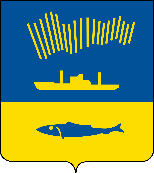 АДМИНИСТРАЦИЯ ГОРОДА МУРМАНСКАП О С Т А Н О В Л Е Н И Е  09.04.2021                                                                                                         №   972  В соответствии со статьей 69.2 Бюджетного кодекса Российской Федерации, статьей 9.2 Федерального закона от 12.01.1996 № 7-ФЗ                             «О некоммерческих организациях» и статьей 4 Федерального закона                         от 03.11.2006 № 174-ФЗ «Об автономных учреждениях» п о с т а н о в л я ю: Внести в Порядок формирования муниципального задания на оказание муниципальных услуг (выполнение работ) в отношении муниципальных учреждений, утвержденный постановлением администрации города Мурманска от 18.08.2015 № 2245 (в ред. постановлений от 27.11.2015  № 3286, от 14.07.2016 № 2160, от 19.12.2017 № 4029, от 18.12.2020 № 2973) (далее – Порядок), следующие изменения:Пункт 1.2 изложить в следующей редакции:«1.2. Муниципальное задание содержит показатели, характеризующие качество и (или) объем (содержание) муниципальной услуги (работы), определение категорий физических и (или) юридических лиц, являющихся потребителями соответствующих услуг (работ), предельные цены (тарифы) на оплату соответствующих услуг (работ) физическими или юридическими лицами в случаях, если законодательством Российской Федерации предусмотрено их оказание (выполнение) на платной основе в рамках муниципального задания, либо порядок установления указанных цен (тарифов) в случаях, установленных законодательством Российской Федерации, порядок контроля за исполнением муниципального задания и требования к отчетности о выполнении муниципального задания.».В приложении № 2 к Порядку  в наименованиях граф со 2 по 15 таблицы «3.2. Сведения о фактическом достижении показателей, характеризующих объем муниципальной услуги» слова «государственной услуги» заменить словами «муниципальной услуги».Внести в Порядок финансового обеспечения выполнения муниципального задания на оказание муниципальных услуг (выполнение работ) муниципальными учреждениями, утвержденный постановлением администрации города Мурманска от 18.08.2015 № 2245 (в ред. постановлений от 27.11.2015 № 3286, от 14.07.2016 № 2160, от 19.12.2017 № 4029,                        от 18.12.2020 № 2973), следующие изменения:2.1. В подпункте е) подпункта 3.3.2 слово «государственной» заменить словом «муниципальной».2.2. Подпункт 3.3.6 дополнить новым шестым абзацем следующего содержания:«В случае включения в общероссийский базовый перечень или региональный перечень новой муниципальной услуги, планируемой к оказанию муниципальными учреждениями в рамках муниципального задания, значение базового норматива затрат на оказание такой услуги утверждается в текущем финансовом году.».2.3. Пункт 5.3 изложить в следующей редакции:«5.3. Перечисление последней суммы субсидии в декабре текущего финансового года должно осуществляться не позднее сроков, установленных графиком завершения операций по исполнению бюджета муниципального образования город Мурманск в текущем финансовом году, по результатам предоставления муниципальным учреждением предварительного отчета о выполнении муниципального задания за соответствующий финансовый год, составленного по форме, аналогичной форме отчета о выполнении муниципального задания, установленного приложением № 2 к Порядку формирования муниципального задания на оказание муниципальных услуг (выполнение работ) в отношении муниципальных учреждений. В случае, если показатели, характеризующие объем муниципальных услуг (работ), установленных муниципальным заданием, указанные в предварительном отчете, меньше показателей, установленных в муниципальном задании (с учетом допустимых (возможных) отклонений), то муниципальное задание подлежит уточнению в соответствии с указанными в предварительном отчете показателями.».3. 	Отделу информационно-технического обеспечения и защиты информации администрации города Мурманска (Кузьмин А.Н.) разместить настоящее постановление на официальном сайте администрации города Мурманска в сети Интернет.4. 	Редакции газеты «Вечерний Мурманск» (Хабаров В.А.) опубликовать настоящее постановление.5. 	Настоящее постановление вступает в силу со дня официального опубликования.6. Контроль за выполнением настоящего постановления оставляю за собой.Глава администрации города Мурманска                                                                                 Е.В. Никора